НЕГОСУДАРСТВЕННОЕ ОБЩЕОБРАЗОВАТЕЛЬНОЕ УЧРЕЖДЕНИЕ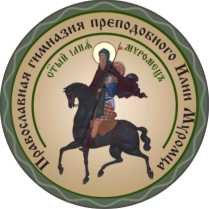 ПРАВОСЛАВНАЯ ГИМНАЗИЯПРЕПОДОБНОГО ИЛИИ МУРОМЦА                                                                                            Владимирская область, округ МуромРАБОЧАЯ ПРОГРАММА   по  литературе10  класс Количество часов за год  - 102  Количество часов в неделю  -  3                                                                    Данилина О.Н.                                                                                   учитель русского языка  и   литературы                                                                                    высшей    квалификационной категории                                                                                                                       (ФИО педагога, квалификационная категория)2017-2018 учебный годПояснительная записка Рабочая программа по литературе для 10 класса разработана на основеБазисного учебного плана для общеобразовательных учреждений РТ, утверждённого Приказом Минобразования РТ №1743/10 от 28 апреля .Федерального компонента государственного образовательного стандарта, утверждённого Приказом Минобразования РФ от 05.03.2004, № 1089;Федерального переченя учебников, рекомендованных (допущенных) Министерством образования и науки РФ к использованию в образовательном процессе в общеобразовательных учреждениях на 2010/2011 учебный год;Требования к оснащению образовательного процесса в соответствии с содержательным наполнением учебных предметов федерального компонента государственного образовательного стандарта;Методическое письмо Министерством образования и науки РФ «О преподавании учебного предмета «Литература» в условиях введения федерального компонента государственного стандарта общего образования»;Программы для общеобразовательных учреждений, допущенной Департаментом общего среднего образования Министерства образования Российской Федерации, под редакцией В.Я.Коровиной (М. «Просвещение», .) Рабочая программа составлена к учебнику литературы для 10 класса: Лебедев Ю.В., Литература .10 класс. Учебник для общеобразовательных учреждений . В 2 ч. М.: Просвещение, 2012.)Общая характеристика учебного предмета.Литература - базовая учебная дисциплина, формирующая духовный облик и нравственные ориентиры молодого поколения. Ей принадлежит ведущее место в эмоциональном, интеллектуальном и эстетическом развитии школьника, в формировании его миропонимания и национального самосознания, без чего невозможно духовное развитие нации в целом. Специфика литературы как школьного предмета определяется сущностью литературы как феномена культуры: литература эстетически осваивает мир, выражая богатство и многообразие человеческого бытия в художественных образах. Она обладает большой силой воздействия на читателей, приобщая их к нравственно-эстетическим ценностям нации и человечества.Изучение литературы на базовом уровне сохраняет фундаментальную основу курса, систематизирует представления учащихся об историческом развитии литературы, позволяет учащимся глубоко и разносторонне осознать диалог классической и современной литературы. Курс строится с опорой на текстуальное изучение художественных произведений, решает задачи формирования читательских умений, развития культуры устной и письменной речи.Рабочая программа среднего (полного) общего образования сохраняет преемственность с Примерной программой для основной школы, опирается на традицию изучения художественного произведения как незаменимого источника мыслей и переживаний читателя, как основы эмоционального и интеллектуального развития личности школьника. Приобщение старшеклассников к богатствам отечественной и мировой художественной литературы позволяет формировать духовный облик и нравственные ориентиры молодого поколения, развивать эстетиче ский вкус и литературные способности учащихся, воспитывать любовь и привычку к чтению.Основными критериями отбора художественных произведений для изучения в школе являются их высокая художественная ценность, гуманистическая направленность, позитивное влияние на личность ученика, соответствие задачам его развития и возрастным особенностям, а также культурно-исторические традиции и богатый опыт отечественного образования.Место учебного предметаОбязательное изучение литературы в 10 классе предусматривает ресурс учебного времени в объеме 102 часов (3 часа в неделю)В соответствии с этим целью литературного образования становится формирование читателя, способного полноценному восприятию произведений в контексте духовной культуры человечества и подготовленного к самостоятельному общению с искусством слова. Изучение литературы в старшей школе на базовом уровне направлено на достижение следующих целей:воспитание духовно развитой личности, готовой к самопознанию и самосовершенствованию, способной к созидательной деятельности в современном мире; формирование гуманистического мировоззрения, национального самосознания, гражданской позиции, чувства патриотизма, любви и уважения к литературе и ценностям отечественной культуры;развитие представлений о специфике литературы в ряду других искусств; культуры читательского восприятия художественного текста, понимания авторской позиции, исторической и эстетической обусловленности литературного процесса; образного и аналитического мышления, эстетических и творческих способностей учащихся, читательских интересов, художественного вкуса; устной и письменной речи учащихся;освоение текстов художественных произведений в единстве содержания и формы, основных историко-литературных сведений и теоретико-литературных понятий; формирование общего представления об историко-литературном процессе;совершенствование умений анализа и интерпретации литературного произведения как художественного целого в его историко-литературной обусловленности с использованием теоретико-литературных знаний; написания сочинений различных типов; поиска, систематизации и использования необходимой информации, в том числе в сети Интернета. Содержание курса 10 - 11 класса на историко-литературной основе предполагает знакомство с вершинными произведениями русской литературы, которое даст представление о судьбах русской литературы и русской культуры. Учитель вместе с учениками проходит путь от наблюдения за частным явлением - художественным произведением - к формированию представления об историко-литературном процессе.Цель литературного образования - способствовать духовному становлению личности, формированию ее нравственных позиций, эстетического вкуса, совершенному владению речью.На уроках литературы ученики должны решить следующие задачи:сформировать представление о художественной литературе как искусстве слова и ее месте в культуре страны и народа;-осознать своеобразие и богатство литературы как искусства;освоить теоретические понятия, которые способствуют более глубокому постижению конкретных художественных произведений;овладеть знаниями и умениями, которые помогут глубокой и доказательной оценке художественных произведений и их выбору для самостоятельного чтения;воспитать культуру чтения, сформировать потребность в чтении;использовать изучение литературы для повышения речевой культуры, совершенствования собственной устной и письменной речи.Решение названных задач может способствовать формированию гуманистического мировоззрения, эстетической культуры и творческой реакции на окружающее, окажет реальную помощь учащемуся в осознании окружающего мира.Курс литературы в старших классах включает обзорные и монографические темы, сочетание которых помогает представить логику развития литературы.Обзорные темы знакомят с особенностями конкретного времени, с литературныминаправлениями, литературными группами и их борьбой, поисками и свершениями, которые определили лицо эпохи.Монографические темы представляют достаточно полную картину жизни и творчества писателя. Но главная их составная часть - текст художественного произведения. Эмоциональное восприятие текста, раздумье над ним - основа литературного образованияВ соответствии с изменениями (ориентация на Федеральный компонент государственного Стандарта общего образования), произошедшими в новой программе для 10 класса, включено 12 часов по литературе первой половины XIX века (лирика Пушкина, Лермонтова, повесть Гоголя).Требования к результатам изучения предмета «Литература»  в 10 классеЛичностные результаты:воспитание российской гражданской идентичности: патриотизма, любви и уважения к Отечеству, чувства гордости за свою Родину, прошлое и настоящее многонационального народа России; осознание своей этнической принадлежности, знание истории, языка, культуры своего народа, своего края, основ культурного наследия народов России и человечества; усвоение гуманистических, демократических и традиционных ценностей многонационального российского общества; воспитание чувства ответственности и долга перед Родиной; формирование ответственного отношения к учению, готовности и способности обучающихся к саморазвитию и самообразованию на основе мотивации к обучению и познанию, осознанному выбору и построению дальнейшей индивидуальной траектории образования на базе ориентировки в мире профессий и профессиональных предпочтений, с учѐтом устойчивых познавательных интересов;формирование целостного мировоззрения, соответствующего современному уровню развития науки и общественной практики, учитывающего социальное, культурное, языковое, духовное многообразие современного мира;формирование осознанного, уважительного и доброжелательного отношения к другому человеку, его мнению, мировоззрению, культуре, языку, вере, гражданской позиции, к истории, культуре, религии, традициям, языкам, ценностям народов России и народов мира; готовности и способности вести диалог с другими людьми и достигать в нѐм взаимопонимания;освоение социальных норм, правил поведения, ролей и форм социальной жизни в группах и сообществах, включая взрослые и социальные сообщества; участие в школьном самоуправлении и общественной жизни в пределах возрастных компетенций с учѐтом региональных, этнокультурных, социальных и экономических особенностей;развитие морального сознания и компетентности в решении моральных проблем на основе личностного выбора, формирование нравственных чувств и нравственного поведения, осознанного и ответственного отношения к собственным поступкам;формирование коммуникативной компетентности в общении и сотрудничестве со сверстниками, старшими и младшими в процессе образовательной, общественно полезной, учебно-исследовательской, творческой и других видов деятельности;формирование основ экологической культуры на основе признания ценности жизни во всех еѐ проявлениях и необходимости ответственного, бережного отношения к окружающей среде;осознание значения семьи в жизни человека и общества, принятие ценности семейной жизни, уважительное и заботливое отношение к членам своей семьи;развитие эстетического сознания через освоение художественного наследия народов России и мира, творческой деятельности эстетического характера.Метапредметные результаты изучения литературы в основной школе:умение самостоятельно определять цели своего обучения, ставить и формулировать для себя новые задачи в учѐбе и познавательной деятельности, развивать мотивы и интересы своей познавательной деятельности;умение самостоятельно планировать пути достижения целей, в том числе альтернативные, осознанно выбирать наиболее эффективные способы решения учебных и познавательных задач;умение соотносить свои действия с планируемыми результатами, осуществлять контроль своей деятельности в процессе достижения результата, определять способы действий в рамках предложенных условий и требований, корректировать свои действия в соответствии с изменяющейся ситуацией;умение оценивать правильность выполнения учебной задачи, собственные возможности еѐ решения;владение основами самоконтроля, самооценки, принятия решений и осуществления осознанного выбора в учебной и познавательной деятельности;умение определять понятия, создавать обобщения, устанавливать аналогии, классифицировать, самостоятельно выбирать основания  и кри-терии для классификации, устанавливать причинно-следственные связи, строить логическое рассуждение, умозаключение (индуктивное, де-дуктивное и по аналогии) и делать выводы;умение создавать, применять и преобразовывать знаки и символы, модели и схемы для решения учебных и познавательных задач;смысловое чтение;умение организовывать учебное сотрудничество и совместную деятельность с учителем и сверстниками; работать индивидуально и в группе: находить общее решение и разрешать конфликты на основе согласования позиций и учѐта интересов; формулировать, аргументировать и отстаивать своѐ мнение;умение осознанно использовать речевые средства в соответствии с задачей коммуникации, для выражения своих чувств, мыслей и потребностей; планирования и регуляции своей деятельности; владение устной и письменной речью; монологической контекстной речью;формирование и развитие компетентности в области использования информационно-коммуникационных технологий.Предметные результаты выпускников основной школы по литературе выражаются в следующем:понимание ключевых проблем изученных произведений понимание связи литературных произведений с эпохой их написания, выявление заложенных в них вневременных, непреходящих нравственных ценностей и их современного звучания;умение анализировать литературное произведение: определять его принадлежность к одному из литературных родов и жанров; понимать и формулировать тему, идею, нравственный пафос литературного произведения; характеризовать его героев, сопоставлять героев одного или нескольких произведений;определение в произведении элементов сюжета, композиции, изобразительно-выразительных средств языка, понимание их роли в раскрытии идейно-художественного содержания произведения (элементы филологического анализа); владение элементарной литературоведческой терминологией при анализе литературного произведения;приобщение к духовно-нравственным ценностям русской литературы и культуры, сопоставление их с духовно-нравственными ценностями других народов; формулирование собственного отношения к произведениям литературы, их оценка;собственная интерпретация (в отдельных случаях) изученных литературных произведений;понимание авторской позиции и своѐ отношение к ней;восприятие на слух литературных произведений разных жанров, осмысленное чтение и адекватное восприятие;умение пересказывать прозаические произведения или их отрывки с использованием образных средств русского языка и цитат из текста, отвечать на вопросы по прослушанному или прочитанному тексту, создавать устные монологические высказывания разного типа, вести диалог;написание изложений и сочинений на темы, связанные с тематикой, проблематикой изученных произведений; классные и домашние творческие работы; рефераты на литературные и общекультурные темы; понимание образной природы литературы как явления словесного искусства; эстетическое восприятие произведений литературы; формирование эстетического вкуса;понимание русского слова в его эстетической функции, роли изобразительно-выразительных языковых средств в создании художественных образов литературных произведений.Основные общие учебные умения, навыки и способы деятельности, формируемые на уроках литературы в 10 классеК основным общим учебным умениям, навыкам и способам деятельности, формируемых на уроках литературы относятся:использование элементов причинно-следственного и структурно- функционального анализа;определение существенных характеристик изучаемого объекта; самостоятельный выбор критериев для сравнения, сопоставления, оценки и классификации объектов.самостоятельное создание алгоритмов познавательной деятельности для решения задач творческого и поискового характера.поиск нужной информации по заданной теме в источниках различного типа; отделение основной информации от второстепенной, критическое оценивание достоверности полученной информации, передача содержания информации адекватно поставленной цели (сжато, полно, выборочно).умение развернуто обосновывать суждения, давать определения, приводить доказательства (в том числе от противного); объяснение изученных положений на самостоятельно подобранных конкретных примерах; овладение основными видами публичных выступлений (высказывание, монолог, дискуссия), следование этическим нормам и правилам ведения диалога (диспута).выбор вида чтения в соответствии с поставленной целью (ознакомительное, просмотровое, поисковое и др.).умение понимать язык художественного произведения, работать с критическими статьями.владение навыками редактирования текста, создания собственного текста (сочинения различных жанров).определение собственного отношения к явлениям прошлого и современной жизни. Умение отстаивать свою гражданскую позицию, формулировать свои взгляды.осуществление осознанного выбора путей продолжения образования или будущей профессиональной деятельности.Формирование указанных умений и навыков невозможно без организации на каждом уроке работы с текстом художественного произведения, без планомерного обучения учащегося созданию связного текста (устного и письменного) на необходимую тему с учетом норм русского литературного языка, т.е. без реализации деятельного, практикоориентированного и личностно ориентированного подходов.                                   Приоритетные направления в преподавании предметаГлавным при изучении предмета «Литература» остается работа с художественным текстом, что закономерно является важнейшим приоритетом в преподавании предмета.Содержание стандарта может быть реализовано следующими видами усложняющейся учебной деятельности:рецептивная деятельность: чтение и полноценное восприятие художественного текста, заучивание наизусть (важна на всех этапах изучения литературы);репродуктивная деятельность: осмысление сюжета произведения, изображенных в нем событий, характеров, реалий (осуществляется в виде разного типа пересказов (близких к тексту, кратких, выборочных, с соответствующими лексико-стилистическими заданиями и изменением лица рассказчика); ответов на вопросы репродуктивного характера);продуктивная творческая деятельность: сочинения разных жанров, выразительное чтение художественных текстов, устное словесное рисование, инсценирование произведения, составление киносценария;поисковая деятельность: самостоятельный поиск ответа на проблемные вопросы, комментирование художественного произведения, установление ассоциативных связей с произведениями других видов искусства;исследовательская деятельность: анализ текста, сопоставление произведений художественной литературы и выявление в них общих и своеобразных черт.Основной формой организаций учебных занятий остается классно-урочная система. Возможна модификация традиционного урока: очная и заочная экскурсия в дом- музей писателя или по литературным местам; диспут, литературная викторина, пресс- конференция, творческий конкурс и др. В процессе изучения курса литературы учащиеся могут принимать участие в проектной деятельности и учебно-исследовательской работе.                                Требования к уровню подготовки обучающихсяВ результате изучения литературы на базовом уровне ученик должен знать/понимать:образную природу словесного искусствасодержание изученных литературных произведенийосновные факты жизни и творчества писателей - классиков XIX векаосновные закономерности историко-литературного процесса и черты литературных направленийосновные теоретико-литературные понятия; уметь:воспроизводить содержание литературного произведенияанализировать и интерпретировать художественное произведение, используя сведения по истории и теории литературы (тематика, проблематика, нравственный пафос, система образов, особенности композиции, изобразительно-выразительные средства языка, художественная деталь); анализировать эпизод (сцену) изученного произведения, объяснять его связь с проблематикой произведениясоотносить художественную литературу с общественной жизнью и культурой, раскрывать конкретно-историческое и общечеловеческое содержание изученных произведений; выявлять «сквозные темы» и ключевые проблемы русской литературы; соотносить произведение с литературным направлением эпохиопределять род и жанр произведениясопоставлять литературные произведениявыявлять авторскую позициювыразительно читать изученные произведения (или их фрагменты), соблюдая нормы литературного произношенияаргументировано формулировать свое отношение к прочитанному произведениюписать рецензии на прочитанные произведения и сочинения разных жанров на литературные темы.Содержание программыЛитература XIX века. ВведениеРусская литература XIX в. в контексте мировой культуры. Основные темы и проблемы русской литературы XIX в. (свобода, духовно-нравственные искания человека, обращение к народу в поисках нравственного идеала, «праведничество», борьба с социальной несправедливостью и угнетением человека). Художественные открытия русских писателей-классиков.Литература первой половины XIX века. Обзор русской литературы первой половины XIX века. Россия в первой половине XIX века. Классицизм, сентиментализм, романтизм. Зарождение реализма в русской литературе первой половины XIX века. Национальное самоопределение русской литературы.А. С. Пушкин Жизнь и творчество (обзор).Стихотворения: «Погасло дневное светило...», «Свободы сеятель пустынный...», «Подражания Корану» (IX. «И путник усталый на Бога роптал...»), «Элегия» («Безумных лет угасшее веселье...»), «...Вновь я посетил...» Стихотворения: «Поэт», «Пора, мой друг, пора! покоя сердце просит...»,Слияние гражданских, философских и личных мотивов.Художественные открытия Пушкина. "Чувства добрые" в пушкинской лирике, ее гуманизм и философская глубина. "Вечные" темы в творчестве Пушкина (природа, любовь, дружба, творчество, общество и человек, свобода и неизбежность, смысл человеческого бытия). Особенности пушкинского лирического героя, отражение в стихотворениях поэта духовного мира человека.Поэма «Медный всадник».Конфликт личности и государства в поэме. Образ стихии. Образ Евгения и проблема индивидуального бунта. Образ Петра. Своеобразие жанра и композиции произведения. Развитие реализма в творчестве Пушкина.Углубление реализма в драматургии («Маленькие трагедии»)Значение творчества Пушкина для русской и мировой культуры.М. Ю. Лермонтов Жизнь и творчество (обзор).Стихотворения: «Молитва» («Я, Матерь Божия, ныне с молитвою...»), «Как часто, пестрою толпою окружен...», «Валерик», «Сон» («В полдневный жар в долине Дагестана...»), «Выхожу один я на дорогу...» Стихотворения: «Мой демон», «К***» («Я не унижусь пред тобою...»), «Нет, я не Байрон, я другой...» Своеобразие художественного мира Лермонтова, развитие в его творчестве пушкинских традиций. Темы родины, поэта и поэзии, любви, мотив одиночества в лирике поэта. Романтизм и реализм в творчестве Лермонтова. Поэма «Демон»Н. В. Гоголь  Жизнь и творчество (обзор).Повесть "Невский проспект» Образ города в повести. Соотношение мечты и действительности. Особенности стиля Н.В. Гоголя, своеобразие его творческой манеры.Литература второй половины XIX века.А. Н. Островский. Театр Островского и традиции русской классической драматургии.«Гроза». Смысл названия, своеобразие жанра. Система художественных образов, функции второстепенных и эпизодических персонажей.Символика и фольклорные мотивы. Тема греха и святости, ее современные интерпретации. Споры вокруг образа главной героини. Сценическое воплощение пьесы.А.Н.Островский в критике ( «Луч света в тёмном царстве» Н.А.Добролюбова.)И. А. Гончаров Романы Гончарова как своеобразная трилогия о судьбах Родины и русского человека.«Обломов». Социальная и нравственная проблематика . Хорошее и дурное в характере. Смысл его жизни и смерти . Обломов в системе художественных образов романа, смысл сопоставления со Штольцем. «Сон Обломова» и его место в композиции и сюжете. Поиски положительных начал русской жизни. Обломовка, обломовцы, обломовщина как символические образы произведения. Авторский приговор идеалам главного героя. Переосмысление проблемы любви в романе. Историко-философский смысл финала.Споры вокруг образа главного героя.Роман «Обломов» в зеркале критики.И.С.Тургенев. Жизнь и творчество (обзор). Этические позиции писателя. Жанровое многообразие творчества. Русский роман XIX века и романы И. С. Тургенева.«Записки охотника».«Отцы и дети». Философская проблематика романа. Смысл названия, полемический пафос. Своеобразие композиции. Система художественных образов. Идея разрыва связи времен. Противоречивость позиции Базарова, его победы и поражения. Любовный конфликт как идейное испытание героя. Временное и вечное в образе Базарова. Автор и его герой.«Отцы и дети» — «живой роман». Споры об образе главного героя, о нигилизме.Н.Г.Чернышевский.Жизнь и творчество .Эстетические взгляды Чернышевского.«Что делать?М. Е. Салтыков-Щедрин «История одного города» (обзор с изучением отдельных глав). Смысл названия. Споры жанровой природе произведения. Трактовка финала.Проблема народа и власти как центральная проблема книги. Город-гротеск в изображении писателя. Образы градоначальников. Н. А. Некрасов. Жизнь и творчество (обзор).Лирика. Основные жанры и темы поэзии Н. А. Некрасова. Тема народа и Родины как ведущая в творчестве поэта. Новаторство поэзии: своеобразие тематики, фольклорная основа лирики, демократизация литературного языка.«Кому на Руси жить хорошо» (История создания, жанр и композиция. Крестьянские типы в изображении Некрасова. Проблема счастья и ее решение.Стихотворения: «Рыцарь на час», «В дороге», « Поэт и гражданин»,  «Тройка», «Мы с тобой бестолковые люди...» и други .Ф. И. Тютчев Лирика. Концепция мира и человека в поэзии Тютчева. «Вечные проблемы» человеческого бытия и их осмысление в философской лирике. Трагическое звучание темы любви.А. А. Фет Лирика. Поэзия как выражение красоты и идеала. Тема «бедности слова» и мотив невыразимости сущего. Импрессионистические приемы в лирике.А. К. Толстой. Жизнь и творчество. Своеобразие художественного мира. Основные темы, мотивы и образы поэзии. Взгляд на русскую историю. Влияние фольклора и романтической традиции.Ф. М. Достоевский. Жизнь и творчество (обзор). Достоевский и «натуральная школа» .«Преступление и наказание» - первый идеологический роман.  Мастерство психологического анализа. Жанровое своеобразие.Русская действительность в художественном мире романа. Петербургская тема. Нравственно-философская проблематика. Тема преступления и наказания ее интерпретация на страницах романа. Символическая структура романа.Система художественных образов. Раскольников и его теория. Трагические противоречия характера главного героя. Тема «двойничества» и ее воплощение на страницах романа.Христианская концепция писателя. Своеобразие воплощения авторской позиции. Роман «Преступление и наказание» в восприятии читателей разных эпох.           Л.Н. Толстой. Жизнь и творчество. «Диалектика души» как принцип художественного изображения героя .Личность Толстого, писателя и философа, соединившего два века, две эпохи русской культуры.«Война и мир». История создания. Особенности художественной структуры. Мастерство психологического анализа. Жанровая специфика. Смысл названия: символическое значение понятий «война и мир». Философско-художественная интерпретация «вечных проблем» бытия.Основные персонажи романа. Поиски «мира» своего места в жизни любимых героев Толстого.Толстовский идеал семьи. Идея целительной си, «общей жизни». «Мысль народная» в романе. Значение образа Платона Каратаева. Художественная правда истории в романе. Смысл противопоставления образов Кутузова и Наполеона.«Диалектика души» и проблема свободной воли в романе.Роман «Война и мир» и его читатели.Н. С. Лесков Жизнь и творчество.«Очарованный странник». Житийное и фольклорное начала в повести. Тема праведничества. русский национальный характер в изображении писателя. Система персонажей повести. Иван Флягин как герой и повествователь.А. П. Чехов Жизнь и творчество.Рассказы: «Человек в футляре», «Ионыч», «Дом с мезонином», «студент», «дама с собачкой» и др.«Вишневый сад». Своеобразие жанра. Драматическая напряженность внутреннего действия, лирико-психологический подтекст. Лирическое и трагическое начала в пьесе. Символические образы.Сценическая жизнь пьесы.Темы, сюжеты, проблематика чеховских рассказов. Традиция русской классической литературы в решении темы «маленького человека» и ее отражение в прозе Чехова. Тема пошлости и неизменности отношений, творческого труда как основы подлинной жизни. Тема любви в чеховской прозе. Психологизм прозы Чехова. Роль художественной детали, лаконизм повествования, чеховский пейзаж, скрытый лиризм, подтекст.Из зарубежной литературы.Основные тенденции в развитии литературы второй половины 19 века. Поздний романтизм. Романтизм как доминанта литературного процесса. Романтизм в литературе Англии, Германии, Франции: своеобразие романтической традиции. Формирование реализма в западноевропейской литературе и его основные открытия: новые имена и новые герои (обзор)Мопассан, Эдгар По,  Ибсен Рембо.              Комплект учебников и учебно-методических пособий, обеспечивающих процесс образования по литературе по данной программе:1. Учебно- методический комплекс:Учебник « Литература 10 класс. Учебник для общеобразовательных учреждений». Автор Ю. В. Лебедев.., Просвещение, 2008 год в 2 частях,И. В. Золотарёва, Т. И. Михайлова « Поурочные разработки по литературе, 10 класс» Москва, «Вако» .Журнал «Литература в школе». Приложение к журналу «Литература в школе».С. П. Белокурова Словарь литературоведческих терминов. Санкт-Петербург «Паритет» 2007Журнал «Литература в школе». Приложение к журналу «Литература в школе».            2. Электронные носители:обучение сочинениям. Развитие речи 5-11 классыРусская поэзия для детей. Времена года.Энциклопедия классической музыкиФильм Павла Лунгина. Дело о «Мёртвых душах»Аудиокнига. А. С. Пушкин. Евгений ОнегинАудиотеатр. М. Ю. Лермонтов. Герой нашего времениКАЛЕНДАРНО-ТЕМАТИЧЕСКОЕ ПЛАНИРОВАНИЕ                     РАССМОТРЕНО на заседании Методического объединенияПротокол № ____ от __________  Руководитель МО ____________                        «УТВЕРЖДАЮ»Директор НОУ «Православная гимназия преподобного Илии Муромца» ________________Архимандрит Кронид Приказ № ______ от _________________                   СОГЛАСОВАНОна заседании Методического советаПротокол № ____ от __________  Зам. директора по УВР __________________ Н.Н.Витковская№  п/пТема урокаТема урокаКол-во часовКол-во часовДомашнее заданиеДомашнее заданиеДата Дата Дата I полугодие – 45 уроковI полугодие – 45 уроковI полугодие – 45 уроковI полугодие – 45 уроковI полугодие – 45 уроковI полугодие – 45 уроковI полугодие – 45 уроковI полугодие – 45 уроковI полугодие – 45 уроковI полугодие – 45 уроков11Введение. Русская литература XIX века в контексте мировой культуры. Основные темы и проблемы русской литературы XIX века. Введение. Русская литература XIX века в контексте мировой культуры. Основные темы и проблемы русской литературы XIX века. 11Стр.3-7, таблица, конспектСтр.3-7, таблица, конспект22Творчество писателей конца XVIII -  начала XIX веков Языковая реформа Н. М. Карамзина. Романтический историзм Н. М. Карамзина (обзорное знакомство)Творчество писателей конца XVIII -  начала XIX веков Языковая реформа Н. М. Карамзина. Романтический историзм Н. М. Карамзина (обзорное знакомство)11Конспект стр.12 - 18Конспект стр.12 - 1833Русский романтизм. К.Н.Батюшков и В.А.Жуковский как родоначальники романтической школы. Обзор творчества  Русский романтизм. К.Н.Батюшков и В.А.Жуковский как родоначальники романтической школы. Обзор творчества  11Стр.28-41Стр.28-4144Поэзия В.А.ЖуковскогоПоэзия В.А.Жуковского11Анализ стихотворенияАнализ стихотворения55Поэтические искания декабристов. Поэзия К. Ф. Рылеева.Поэтические искания декабристов. Поэзия К. Ф. Рылеева.11Стр.41-46Стр.41-4666Своеобразие пушкинской эпохи. Основные темы, мотивы лирики А. С. Пушкина. Историческая концепция пушкинского творчества.Своеобразие пушкинской эпохи. Основные темы, мотивы лирики А. С. Пушкина. Историческая концепция пушкинского творчества.11Анализ стихотворенийАнализ стихотворений77Поэма «Медный всадник». Человек и история в поэмеПоэма «Медный всадник». Человек и история в поэме11Чтение поэмы, вопросы по текстуЧтение поэмы, вопросы по тексту88Проблема власти. Тема «маленького человека»Проблема власти. Тема «маленького человека»11Вопросы по текстуВопросы по тексту99Художественный мир поэзии М.Ю.Лермонтова. Молитва как жанр лирики поэтаХудожественный мир поэзии М.Ю.Лермонтова. Молитва как жанр лирики поэта11Анализ стихотворенияАнализ стихотворения1010Основные темы и идеи лирики М.Ю.ЛермонтоваОсновные темы и идеи лирики М.Ю.Лермонтова11Анализ стихотворения по выборуАнализ стихотворения по выбору1111Н.В.Гоголь. Страницы жизни и творчества.Гоголь -сатирик Н.В.Гоголь. Страницы жизни и творчества.Гоголь -сатирик 11Стр.241-246Стр.241-2461212«Невский проспект». Образ Петербурга. «Невский проспект». Образ Петербурга. 11Чтение повестиЧтение повести1313Реальность и фантастика в повести. Идея повестиРеальность и фантастика в повести. Идея повести11Письменный ответ на вопросПисьменный ответ на вопрос1414Русская литература второй половины XIX в. Становление и развитие реализма. Русская литература второй половины XIX в. Становление и развитие реализма. 11Стр.308-319Стр.308-3191515Русская критика и литературный процесс 1830-1860-х годов. ОбзорРусская критика и литературный процесс 1830-1860-х годов. Обзор11Стр.321 - 329Стр.321 - 3291616А.Н.Островский. Страницы жизни и творчества. А. Н. Островский – создатель русского театра. А.Н.Островский. Страницы жизни и творчества. А. Н. Островский – создатель русского театра. 11КонспектКонспект1717«Гроза». Семейный и социальный конфликт в драме. «Гроза». Семейный и социальный конфликт в драме. 11Чтение пьесыЧтение пьесы1818Город Калинов и его обитатели. «Жестокие нравы» «тёмного царства»Город Калинов и его обитатели. «Жестокие нравы» «тёмного царства»11Ответы на вопросыОтветы на вопросы1919Образ Катерины. Её душевная трагедия. Внутренний конфликт героини.Образ Катерины. Её душевная трагедия. Внутренний конфликт героини.11Ответы на вопросыОтветы на вопросы2020Нравственная проблематика пьесы. Смысл названияНравственная проблематика пьесы. Смысл названия11КонспектКонспект2121Споры критиков вокруг «Грозы». Н.А. Добролюбов, А.А.Григорьев Споры критиков вокруг «Грозы». Н.А. Добролюбов, А.А.Григорьев 11Письменная работаПисьменная работа2222И.А.Гончаров. Строки жизни и творчества. Место романа «Обломов» в трилогии.И.А.Гончаров. Строки жизни и творчества. Место романа «Обломов» в трилогии.11Чтение части 1 романаЧтение части 1 романа2323Особенности композиции, социальная и нравственная проблематика романаОсобенности композиции, социальная и нравственная проблематика романа11Вопросы по текстуВопросы по тексту2424Образ Обломова. Диалектика характера главного героя.  «Сон Обломова». Анализ эпизода.Образ Обломова. Диалектика характера главного героя.  «Сон Обломова». Анализ эпизода.11Анализ эпизодаАнализ эпизода2525Обломов и О. Ильинская: любовная линия романа. Обломов и О. Ильинская: любовная линия романа. 11Анализ эпизодов, вопросыАнализ эпизодов, вопросы2626Авторская позиция и способы ее выражения в текстеАвторская позиция и способы ее выражения в тексте11Вопросы к текстуВопросы к тексту2727«Что такое обломовщина?» Роман И. А. Гончарова «Обломов»  в русской критике «Что такое обломовщина?» Роман И. А. Гончарова «Обломов»  в русской критике 11КонспектКонспект2828И.С.Тургенев. Очерк жизни и творчества. «Записки охотника» и их место в русской литературеИ.С.Тургенев. Очерк жизни и творчества. «Записки охотника» и их место в русской литературе11КонспектКонспект2929«Отцы и дети». Творческая история романа. Трагический характер конфликта в романе.«Отцы и дети». Творческая история романа. Трагический характер конфликта в романе.11Чтение романа, вопросы по текстуЧтение романа, вопросы по тексту3030Конфликт «отцов» и «детей» или конфликт жизненных позиций. Споры Базарова с Павлом Петровичем.Конфликт «отцов» и «детей» или конфликт жизненных позиций. Споры Базарова с Павлом Петровичем.11Анализ эпизодаАнализ эпизода3131Базаров – герой своего времени. Духовный конфликт героя.Базаров – герой своего времени. Духовный конфликт героя.11Характеристика герояХарактеристика героя3232«Вечные темы» в романе. Тема любви и особенности её раскрытия. Смысл финала«Вечные темы» в романе. Тема любви и особенности её раскрытия. Смысл финала11Анализ эпизодаАнализ эпизода3333Второй круг жизненных испытаний. Болезнь и смерть Базарова. Анализ эпизода. Второй круг жизненных испытаний. Болезнь и смерть Базарова. Анализ эпизода. 11Вопросы по текстуВопросы по тексту3434Авторская позиция и способы её выражения. Полемика вокруг романа. Роман в русской критике.Авторская позиция и способы её выражения. Полемика вокруг романа. Роман в русской критике.11Письменная работаПисьменная работа3535Н. Г. Чернышевский. Строки жизни и творчества. Гражданская казнь. Творческая история романа «Что делать?».Н. Г. Чернышевский. Строки жизни и творчества. Гражданская казнь. Творческая история романа «Что делать?».11Конспект лекцииКонспект лекции3636Значение романа в истории литературы и революционного движения. Композиция романа. Новые люди. Старые люди.Значение романа в истории литературы и революционного движения. Композиция романа. Новые люди. Старые люди.11Чтение глав романа выборочно, вопросыЧтение глав романа выборочно, вопросы3737Тютчев Ф.И. Очерк жизни и творчества. Единство мира и философия природы в его лирикеТютчев Ф.И. Очерк жизни и творчества. Единство мира и философия природы в его лирике11Анализ стихотворенияАнализ стихотворения3838Человек и история в лирике Ф.Тютчева. Раздумья о жизни, человеке, мирозданииЧеловек и история в лирике Ф.Тютчева. Раздумья о жизни, человеке, мироздании11Анализ стихотворений по группамАнализ стихотворений по группам3939Любовная лирика: любовь как стихийная сила, «поединок роковой» Любовная лирика: любовь как стихийная сила, «поединок роковой» 11Стихотворение наизустьСтихотворение наизусть4040А.А.Фет. Страницы жизни и творчества. Сочетание удивительной конкретности и точности в передаче человеческого восприятия картин родной природы, оттенков чувств и душевных движений человекаА.А.Фет. Страницы жизни и творчества. Сочетание удивительной конкретности и точности в передаче человеческого восприятия картин родной природы, оттенков чувств и душевных движений человека11Анализ стихотворенияАнализ стихотворения4141Любовная лирика А.Фета. Волшебство ритмов, звучаний и мелодий. Метафоричность лирики Фета. Любовная лирика А.Фета. Волшебство ритмов, звучаний и мелодий. Метафоричность лирики Фета. 11Стихотворение наизустьСтихотворение наизусть4242А.К.Толстой. Обзор жизни и творчества. Своеобразие художественного мира: фольклорные, романтические и исторические черты лирикиА.К.Толстой. Обзор жизни и творчества. Своеобразие художественного мира: фольклорные, романтические и исторические черты лирики11Анализ стихотворенияАнализ стихотворения4343Н.А.Некрасов. Очерк жизни и творчества. (обзор). Гражданственность лирики, обострённая правдивость и драматизм изображения жизни народаН.А.Некрасов. Очерк жизни и творчества. (обзор). Гражданственность лирики, обострённая правдивость и драматизм изображения жизни народа11КонспектКонспект4444Основные темы и идеи лирики Н. А. Некрасова. Героическое и жертвенное в изображении разночинца-народолюбца. «рыцарь на час», «Надрывается сердце от муки», «Душно! Без счастья и воли» и др.Основные темы и идеи лирики Н. А. Некрасова. Героическое и жертвенное в изображении разночинца-народолюбца. «рыцарь на час», «Надрывается сердце от муки», «Душно! Без счастья и воли» и др.11Анализ стихотворений по вариантамАнализ стихотворений по вариантам4545Н.А.Некрасов о поэтическом труде. Поэтическое творчество как служение народу. Муза Некрасова. «Поэт и гражданин», «Музе», «Элегия» и дрН.А.Некрасов о поэтическом труде. Поэтическое творчество как служение народу. Муза Некрасова. «Поэт и гражданин», «Музе», «Элегия» и др11Стихотворение наизустьСтихотворение наизустьII полугодие  - 52 урокаII полугодие  - 52 урокаII полугодие  - 52 урокаII полугодие  - 52 урокаII полугодие  - 52 урокаII полугодие  - 52 урокаII полугодие  - 52 урокаII полугодие  - 52 урокаII полугодие  - 52 урокаII полугодие  - 52 урока1 (46)1 (46)Муза Н.Некрасова. Стихи «Муза», «Элегия»Муза Н.Некрасова. Стихи «Муза», «Элегия»11Анализ стихотворенийАнализ стихотворенийАнализ стихотворений2 (47)2 (47)Тема любви в лирике Некрасова, её психологизм и бытовая конкретизация. «Мы с тобой бестолковые люди», «Я не люблю иронии твоей» и др.Тема любви в лирике Некрасова, её психологизм и бытовая конкретизация. «Мы с тобой бестолковые люди», «Я не люблю иронии твоей» и др.11Анализ стихотворенияАнализ стихотворенияАнализ стихотворения3 (48)3 (48)Поэма Н. А. Некрасова «Кому на Руси жить хорошо»: замысел, история создания и композиция поэмыПоэма Н. А. Некрасова «Кому на Руси жить хорошо»: замысел, история создания и композиция поэмы11КонспектКонспектКонспект4, 5 (49, 50)4, 5 (49, 50)Дореформенная и пореформенная Россия в поэме. Образы крестьян и помещиков в поэмеДореформенная и пореформенная Россия в поэме. Образы крестьян и помещиков в поэме22Анализ образов по вариантамАнализ образов по вариантамАнализ образов по вариантам6, 7 (51, 52)6, 7 (51, 52)«Люди холопского звания» и «народные заступники» в поэме (Гриша Добросклонов, Савелий, «богатырь святорусский», Матрёна Тимофеевна)«Люди холопского звания» и «народные заступники» в поэме (Гриша Добросклонов, Савелий, «богатырь святорусский», Матрёна Тимофеевна)22Характеристика героев (по группам)Характеристика героев (по группам)Характеристика героев (по группам)8 (53)8 (53)Народ в споре о счастье. Идейный смысл рассказа о грешниках.Народ в споре о счастье. Идейный смысл рассказа о грешниках.11Ответы на вопросыОтветы на вопросыОтветы на вопросы9 (54)9 (54)Проблемы счастья и смысла жизни в поэме «Кому на Руси жить хорошо»Проблемы счастья и смысла жизни в поэме «Кому на Руси жить хорошо»11Письменная работаПисьменная работаПисьменная работа10 (55)10 (55)М.Е.Салтыков-Щедрин. Личность и творчество. Жизненная позиция писателя. Проблематика сказок.М.Е.Салтыков-Щедрин. Личность и творчество. Жизненная позиция писателя. Проблематика сказок.11Сообщения, анализ сказки по выборуСообщения, анализ сказки по выборуСообщения, анализ сказки по выбору11, 12 (56, 57)11, 12 (56, 57)«История одного города» - сатирическая летопись истории Российского государства. Собирательные образы градоначальников и «глуповцев».  Проблематика и поэтика сатиры С. Щедрина «История одного города» - сатирическая летопись истории Российского государства. Собирательные образы градоначальников и «глуповцев».  Проблематика и поэтика сатиры С. Щедрина 22Анализ образов, стр.216 - вопросыАнализ образов, стр.216 - вопросыАнализ образов, стр.216 - вопросы13 (58)13 (58)Ф.М.Достоевский. Очерк жизни и творчества. Идейные и эстетические взгляды писателяФ.М.Достоевский. Очерк жизни и творчества. Идейные и эстетические взгляды писателя11Стр.216-225Стр.216-225Стр.216-22514 (59)14 (59)Ф.М.Достоевский Роман «Преступление и наказание». Образ Санкт-Петербурга в русской литературе. Петербург ДостоевскогоФ.М.Достоевский Роман «Преступление и наказание». Образ Санкт-Петербурга в русской литературе. Петербург Достоевского11Составить рассказ - описаниеСоставить рассказ - описаниеСоставить рассказ - описание15 (60)15 (60)Раскольников. Духовные искания интеллектуального героя. «Ангелы» и «демоны» Р. Раскольникова.Раскольников. Духовные искания интеллектуального героя. «Ангелы» и «демоны» Р. Раскольникова.11Ответ на вопросы, задания по текстуОтвет на вопросы, задания по текстуОтвет на вопросы, задания по тексту16 (61)16 (61)Теория Р.Раскольникова. Социальные и философские истоки бунта.Теория Р.Раскольникова. Социальные и философские истоки бунта.11Стр.231-233Стр.231-233Стр.231-23317, 18 (62, 63)17, 18 (62, 63)Раскольников и его «двойники» (Лужин и Свидригайлов)Раскольников и его «двойники» (Лужин и Свидригайлов)22Анализ эпизодов по группамАнализ эпизодов по группамАнализ эпизодов по группам19 (64)19 (64)Наказание Раскольникова. Роль эпилогаНаказание Раскольникова. Роль эпилога11Стр.233-235Стр.233-235Стр.233-23520 (65)20 (65)Жанровое своеобразие романа. Роман в русской критике. Достоевский и культура ХХ векаЖанровое своеобразие романа. Роман в русской критике. Достоевский и культура ХХ века11Стр.238 – 242, письменная работаСтр.238 – 242, письменная работаСтр.238 – 242, письменная работа21 (66)21 (66)Н.С.Лесков. «Очарованный странник» Страницы жизни и творчестве писателя. Лесков как мастер описания русского быта. Национальный характер в изображении писателя Н.С.Лесков. «Очарованный странник» Страницы жизни и творчестве писателя. Лесков как мастер описания русского быта. Национальный характер в изображении писателя 11Стр.309-318Стр.309-318Стр.309-31822 (67)22 (67)Напряжённость сюжетов и трагизм судеб героев его произведений. «Очарованный странник». Идейно-художественное своеобразие.Напряжённость сюжетов и трагизм судеб героев его произведений. «Очарованный странник». Идейно-художественное своеобразие.11Чтение, вопросы и задания по текстуЧтение, вопросы и задания по текстуЧтение, вопросы и задания по тексту23 (68)23 (68)Л.Н.Толстой - человек, мыслитель, писатель. Этапы творческого пути. Духовные искания. Нравственная чистота писательского  взгляда на мир и человека. Трилогия «Детство», «Отрочество», «Юность»Л.Н.Толстой - человек, мыслитель, писатель. Этапы творческого пути. Духовные искания. Нравственная чистота писательского  взгляда на мир и человека. Трилогия «Детство», «Отрочество», «Юность»11Сообщение, обзор творчества, стр.260 - 265Сообщение, обзор творчества, стр.260 - 265Сообщение, обзор творчества, стр.260 - 26524 (69)24 (69)Изображение суровой правды войны, героизма и патриотизма солдат в «Севастопольских рассказах»Изображение суровой правды войны, героизма и патриотизма солдат в «Севастопольских рассказах»11Стр.266-269Стр.266-269Стр.266-26925 (70)25 (70)Роман «Война и мир» - роман-эпопея: история создания; проблематика, образы, жанр. Образ автора в романеРоман «Война и мир» - роман-эпопея: история создания; проблематика, образы, жанр. Образ автора в романе11Стр.273-277Стр.273-277Стр.273-27726 (71)26 (71)Художественные особенности романа «Война и мир», своеобразие композиции, особенности психологизма, «диалектика души». Художественные особенности романа «Война и мир», своеобразие композиции, особенности психологизма, «диалектика души». 11Чтение глав романа, заданияЧтение глав романа, заданияЧтение глав романа, задания27 (72)27 (72)Художественные особенности романа «Война и мир», своеобразие композиции, особенности психологизма, «диалектика души».Художественные особенности романа «Война и мир», своеобразие композиции, особенности психологизма, «диалектика души».11Задания о тексту, выборочный анализ эпизодовЗадания о тексту, выборочный анализ эпизодовЗадания о тексту, выборочный анализ эпизодов28(73)28(73)Духовные искания Андрея Болконского. Идея нравственной ответственности человека. «Дорога чести» Андрея Болконского в романе.Духовные искания Андрея Болконского. Идея нравственной ответственности человека. «Дорога чести» Андрея Болконского в романе.11Анализ эпизодов, письменный ответАнализ эпизодов, письменный ответАнализ эпизодов, письменный ответ29 (74)29 (74)Этапы духовных исканий Пьера Безухова в романе Л. Н. Толстого «Война и мир» Этапы духовных исканий Пьера Безухова в романе Л. Н. Толстого «Война и мир» 11Работа с текстомРабота с текстомРабота с текстом30 (75)30 (75)Женские образы в романе. Судьбы любимых героинь Толстого. Наташа Ростова на пути к счастью.Женские образы в романе. Судьбы любимых героинь Толстого. Наташа Ростова на пути к счастью.      1      1Анализ эпизодовАнализ эпизодовАнализ эпизодов31, 32 (76, 77)31, 32 (76, 77)Семья Ростовых и семья БолконскихСемья Ростовых и семья Болконских22Сравнительная характеристика семейСравнительная характеристика семейСравнительная характеристика семей33(78)33(78)Исторические личности на страницах романа «Война и мир»  Кутузов и Наполеон Исторические личности на страницах романа «Война и мир»  Кутузов и Наполеон 11Сравнительная характеристикаСравнительная характеристикаСравнительная характеристика34, 35 (79, 80)34, 35 (79, 80)Тема народа, «Дубина народной войны» - партизанское движение и его герои. Тихон Щербатый и Платон КаратаевТема народа, «Дубина народной войны» - партизанское движение и его герои. Тихон Щербатый и Платон Каратаев22Анализ эпизодовАнализ эпизодовАнализ эпизодов36 (81)36 (81)Проблемы истинного и ложного. Картины войны в романе. Бородинское сражение как идейно-композиционный центр романа Проблемы истинного и ложного. Картины войны в романе. Бородинское сражение как идейно-композиционный центр романа 11Сообщение - индивидуальноСообщение - индивидуальноСообщение - индивидуально37(82)37(82)Эпилог романа. Идея романа. Эпилог романа. Идея романа. 11Письменная работаПисьменная работаПисьменная работа38 (83)38 (83)А.П.Чехов. Жизнь и творчество. Основные черты чеховского творчества, своеобразие мастерства писателя.А.П.Чехов. Жизнь и творчество. Основные черты чеховского творчества, своеобразие мастерства писателя.11Стр.330 - 336Стр.330 - 336Стр.330 - 33639, 40 (84, 85)39, 40 (84, 85)Особенности рассказов 80-90-х годов. «Маленький человек в прозе Чехова. «Человек в футляре», «Дама с собачкой», «Студент»Особенности рассказов 80-90-х годов. «Маленький человек в прозе Чехова. «Человек в футляре», «Дама с собачкой», «Студент»22Чтение и анализ рассказовЧтение и анализ рассказовЧтение и анализ рассказов41, 42 (86, 87)41, 42 (86, 87)Рассказы А. П. Чехова. «Никто не знает настоящей правды». «Дом с мезонином», «Палата №6»Рассказы А. П. Чехова. «Никто не знает настоящей правды». «Дом с мезонином», «Палата №6»22Чтение и анализ рассказовЧтение и анализ рассказовЧтение и анализ рассказов43, 44 (88, 89)43, 44 (88, 89)Душевная деградация человека в рассказе «Ионыч»Душевная деградация человека в рассказе «Ионыч»22Чтение и анализ рассказа по плануЧтение и анализ рассказа по плануЧтение и анализ рассказа по плану45 (90)45 (90)Чехов-драматург. Общая характеристика «новой драмы» Чехов-драматург. Общая характеристика «новой драмы» 11Стр.361 - 363Стр.361 - 363Стр.361 - 36346 (91)46 (91)«Вишневый сад». Особенности сюжета и конфликта пьесы.«Вишневый сад». Особенности сюжета и конфликта пьесы.11Чтение пьесыЧтение пьесыЧтение пьесы47 (92)47 (92)Система образов, особенности жанра. Тема разрушения дворянского гнездаСистема образов, особенности жанра. Тема разрушения дворянского гнезда11Работа с текстом, вопросыРабота с текстом, вопросыРабота с текстом, вопросы48 (93)48 (93)Раневская и Гаев - герои уходящего в прошлое усадебного быта. Тип героя-«недотёпы»Раневская и Гаев - герои уходящего в прошлое усадебного быта. Тип героя-«недотёпы»11Анализ образовАнализ образовАнализ образов49 (94)49 (94)Прошлое, настоящее и будущее в пьесе А.П.Чехова. Конфликт поколенийПрошлое, настоящее и будущее в пьесе А.П.Чехова. Конфликт поколений11Вопросы по текстуВопросы по текстуВопросы по тексту50 (95)50 (95)Новаторство Чехова-драматурга. Значение творческого наследия Чехова для мировой литературы и театраНоваторство Чехова-драматурга. Значение творческого наследия Чехова для мировой литературы и театра11Письменная работаПисьменная работаПисьменная работа51 (96)51 (96)Нравственные уроки русской литературы XIX века. Нравственные уроки русской литературы XIX века. 11Список для чтения на летоСписок для чтения на летоСписок для чтения на лето